О предоставлении информацииОтдел спорта и туризма Слонимского райисполкома информирует о Проектных заявках в сфере спорта и туризма, предлагаемые к реализации в 2021-2023 годах и для размещения в разделе "Гуманитарное сотрудничество" на сайте Слонимского райисполкома райисполкома.	Приложение: 1. Проектные заявки в сфере спорта и туризма, предлагаемые к реализации в 2021-2023 годах и для размещения в разделе "Гуманитарное сотрудничество" на сайте Слонимского райисполкома райисполкома на 1 л. в 1 экз..Начальник отдела                         В.И.Сидорчик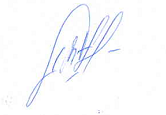 Сахонь 27191 Приложение 1Проектные заявки в сфере спорта и туризма, предлагаемые к реализации в 2021-2023 годах и для размещения в разделе "Гуманитарное сотрудничество" на сайте Слонимского райисполкома райисполкома:АДДЗЕЛ СПОРТУ И ТУРЫЗМУОТДЕЛСПОРТА И ТУРИЗМАвул. Чырвонаармейская, 40, . Слонім, Гродзенская вобл.эл.пошта: sport@slonim.gov.byул. Красноармейская, 40, . Слоним, Гродненская обл.эл.почта: sport@slonim.gov.by 08.02.2021_______________№_01-12/77_____Начальникууправления по труду, занятости и социальной защите райисполкомаНазаренко И.Д.На №____________________ад_____________Начальникууправления по труду, занятости и социальной защите райисполкомаНазаренко И.Д.№
п/пНаименование учрежденияНазваниеОсновная цельБюджет проекта (запрашиваемая сумма у донора и софинансирование)Ответственные исполнители1.Государственное учреждение «Детско-юношеская спортивная школа №1 г.Слонима»«Улучшение эстетического вида и функциональных характеристик стадиона по улице Черняховского».Улучшение условий для занятий физической культурой и спортом населения микрорайона и учащимися школы.Улучшение эстетического вида акватории реки Щара и микрорайона «Военный городок».100 000 долларов США(99 500 Средства донора)(500 долларов США Софинансирование)Марутик Юрий Владимирович -  директор тел. 80156263951 Моб.+375292841629Государственное учреждение «Специализированная детско-юношеская школа олимпийского резерва №2 г.Слонима»«Солнечная энергетика»Сокращение потребление электроэнергии через установку и использование автономной солнечной системы на крыше ГУ «СДЮШОР №2 г.Слонима.7000 долларов СШАГончар Е.В.,инструктор-методист8(01562)66364Государственное учреждение «Специализированная детско-юношеская школа олимпийского резерва №2 г.Слонима»«HAMMER-молот» укрепление материально-технической базы стадиона в аг. Жировичи, создание сектора для метания молота15500 долларов СШАДемидик С.И., директор8(01562)66334 Моб.+375292680248